Информация по проведенным мероприятиям, посвященным Дню памяти сотрудников правоохранительных органов, погибших при исполнении служебного долга (13 октября 2005г)МКОУ СОШ с.п.Арик         В соответствии с планом воспитательной  работы школы,  с целью профилактики экстремистских отношений и противодействия терроризму,  был разработан план мероприятий, посвященный трагическим событиям 13 октября 2005 года в г. Нальчике, в рамках которых в школе проведены ряд мероприятий.  Классные часы, уроки мужества «Октябрь 2005 года», «История подвига», «Мир без терроризм»;Встреча с представителями ОПДН ОМВД России по Терскому району старшим инспектором, майором полиции  Гукепшевой  М. А., капитаном полиции Белгаровой О. Ю.;Конкурс детских рисунков «Пусть всегда будет солнце. Пусть всегда будет мир»;Книжная выставка «Дорога мира и добра».Мероприятиями были охвачены все учащихся школы.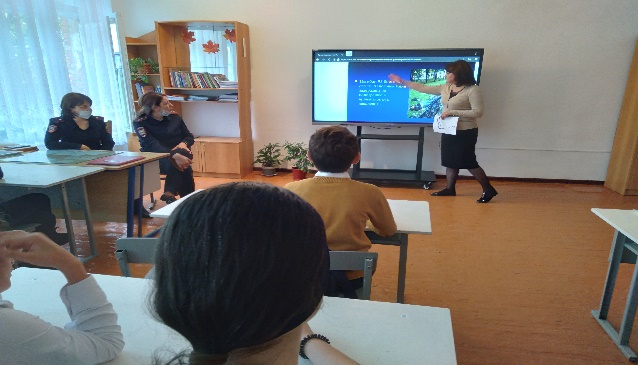 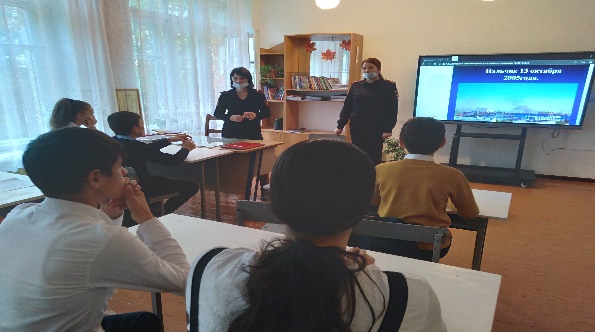 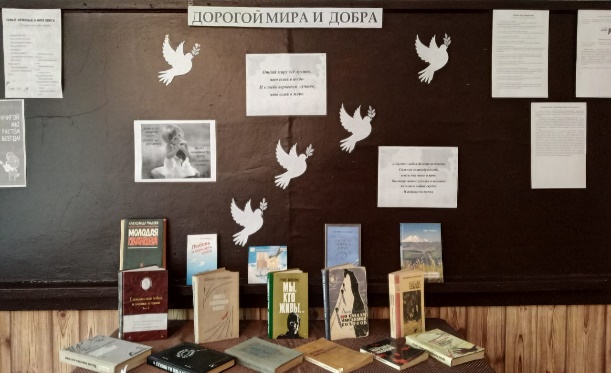 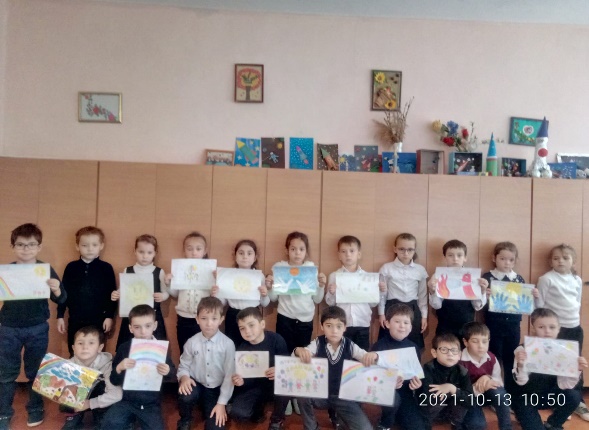 